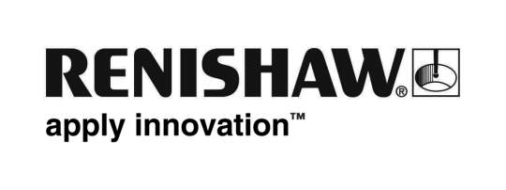 電動及油電混合汽車零件製造受益於 Renishaw Equator™ 彈性檢具系統中深獲肯定的製程控制功能您在 2019 年 EMO 漢諾威工具機大展造訪 Renishaw 攤位時，將可看見多部 Equator 系統量測一系列的電動車 (EV) 及油電混合車引擎與傳動元件。Equator 系統正「日以繼夜」於全球工廠量測相同零件。Renishaw 過去幾年已向全球客戶出貨數千部 Equator 檢具系統，廣泛出現在歐洲、美洲及亞洲汽車市場。Equator 檢具系統之所以能有如此突出的表現，原因包括大量投資研究活動，以及生產電動車所產生的額外檢測需求上升。Equator 系統為了因應以上需求，已著手量測各式各樣的電動車、油電混合車引擎及傳動元件。由經驗豐富的工程師網絡作為後盾，並提供各種軟硬體選項，因應各種製程類型需求。在電動車零件展現深獲肯定的能力生產線及單元目前在製造電動車馬達、發電機、傳動齒輪及外殼等各種零件時，都需要仰賴 Equator 檢具系統提供的製程控制功能。馬達定子可說是其中最主要的例子：Equator 系統使用 Renishaw SP25 測頭提供高速掃描功能，搭配 Renishaw 強大的 MODUS 編程軟體，適合在組裝完成的電動車定子上，評估 ID 及同軸度嚴格的尺寸、位置及幾何公差，是保證馬達效率的關鍵所在。Equator 系統同樣也能使用 Renishaw TP20 接觸式測頭，以最高每秒三個點的速率蒐集單點資料，最適合量測定子層板多個邊緣點的相對位置。直接在重要之處進行製程控制IPC (智慧型製程控制) 軟體是所有 Equator 系統提供的選購功能，是在各個產業的眾多使用者協助下開發完成。這款軟體可持續監控並自動調整加工作業，使零件尺寸維持接近標稱值，符合製程控制要求。這種製程變動修正可改善零件品質並增進製造能力，同時減少廢品及降低品質成本。比較自動化單元與手動量測空間Equator 檢具可迅速設定，因應專屬檢具系統相同的應用需求。由於近年來汽車設計生命週期縮短，在新生產線及單元設置可快速高效重新部署的 Equator 檢具，可帶來重大優勢，其效益超越需要大量時間重新設計、耗費高昂重工成本及造成廢品的工件專屬檢具。此外，由於工廠自動化需求增加，Equator 機具是與機器人及輸送帶整合的最佳選擇。Equator 300 及 Equator 500 的新型 EQ-ATS (Equator 自動傳送系統)，可將工件裝載於裝置前方，並在自動程式控制之下移入及移出量測範圍。在部分情況下 (尤指極度惡劣環境中)，您可將 Equator 系統置於選購外罩內；或者，也可以選擇將 EQ-ATS 系統裝入其中，如此一來，便能以安全又輕鬆的方式在機台空間外面裝載工件。如需更多 Renishaw 在 2019 年 EMO 漢諾威工具機大展的詳細資訊，請造訪：www.renishaw.com.tw/emo2019- 完 -